The Principal’s Pen  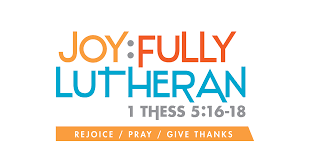 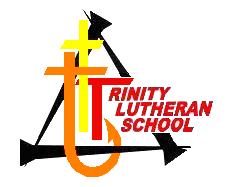 Trinity Lutheran School, Alma, Missouri       www.trinitylutheranalma.com         (660) 674-2444        January 8, 2020Happy New Year!Revelation 21:5 (ESV) records the words of Jesus as “Behold, I am making all things new”. As we turn the calendar pages and begin 2020, we have much newness to look forward to at Trinity Lutheran School.  The new year will bring exciting newness at TLS such as:  changes in our Early Childhood options, the possibility of new middle school classrooms, a new administrator, and other positive advancements.  As the new year begins, be reminded that Therefore, if anyone is in Christ, he is a new creation. The old has passed away; behold, the new has come. (2 Corinthians 5:17 ESV).  Christ’s redemptive work washes our sins away and gives us a new relationship with Him and others.  Celebrate the new life you have in Christ.  Give God praise for His continued blessings of newness at Trinity Lutheran. Happy 2020!Upcoming January Events10	Second quarter report cards, Principal 	meeting in Sedalia14	Tornado Drill15	Chapel 8:20 Mr. Nolte; Second quarter 	awards17       Principal Conference in Columbia20	No School, Dr. Martin Luther King, Jr. 	Day21	Board of Education 6:00 p.m.22	Chapel 8:20 Mr. Bickel26	K-8 students sing at Trinity Lutheran29	Chapel 8:20 Rev. Miille; Baptism 	celebrationUpcoming February Events06	Fire Drill07	Principal meeting in Sedalia14	No School, Valentine’s Day17	No School, Presidents Day19	Safety/Intruder Drill24	Parent and Teacher League26	Ash Wednesday, Lent beginsBreakfast Menu January 13-17All meals include juice, milk, applesauce, and raisinsMonday -  Breakfast Jammer, cereal, yogurt	Tuesday – Chocolate chip muffin, yogurt	 Wednesday – Bacon and cheese eggstravaganza, toast, yogurtThursday – Cheese omelet, cerealFriday – Pancakes and sausage stickLunch Menu January 13-17All meals include milk.Monday –  Grilled chicken patty, baked beans, peaches, hot wheat rollsTuesday – Taco crunch, beans refried, corn, pearsWednesday – Pizza, Romaine lettuce, mixed fruit, cakeThursday – Chicken and rice, green beans, Mandarin oranges, bread sticks, brownies	Friday – Corn dogs, carrot sticks, potato triangles, applesauce, cookies	
TLS Tiger Basketball + Go Tigers!
January 8 - 5/6 Girls practice 3:20-5pm & 5/6 Boys practice 3:20-5pm; 7/8 Boys Game at St. Peter Tournament @5pm; 7/8 Girls Game at St. Peter Tournament @6pm
January 9 - 7/8 Boys and Girls Tournament at St. Peters
January 10 - 5/6 Boys practice @3:20-5pm, 5/6th Girls practice 5-6:30pm; January 10 - 7/8 St. Peters Tournament
January 11 - 7/8 St. Peter's TournamentJanuary Tiger Birthdays                                                                     Gus Finkeldei	1stKinlee Fitzwater	18thLaney Ballenger 	27thThird Quarter + School Chapel Offerings                       Our TLS third quarter Chapel offering will be used to help support the comfort dog ministry.Band/Choir/Strings Substitute   Dr. Kruger is very committed to our students and our school music program.  There are times that she is unable to teach, due to illness. We are seeking names of potential substitutes for times that Dr. Kruger may not be able to be at school.  Please share any names and contacts with the school office.  Thank you.Box Tops for EducationThank you for participating in the Box Tops for Education program.  TLS recently received a check in the amount of $131.30. Contact Bev Bargfrede, (660) 815-7071, if you have any questions.  Your continued support is appreciated.Annual Fund DriveOur first annual fund drive is underway.  So far, $5,530.00 has been donated.  Contributors may choose from the following categories:  Tuition Assistance, Curriculum, School Expansion, or Where Needed Most.  Please contact the school office if you would like more information.  Thank you very much to all of our participants.January Tiger Baptism Celebrations                                                                    Eli Hemme		1stLogan Wilsie		3rdBrody Graver	4thLauren Kennon	7thGus Finkeldei	18thSixth Grade Pajama Day on ThursdayOur 6th graders collected 36 pairs of gloves, hats, and scarves for the mitten tree in the church narthex.  As a reward for surpassing their goal, they may wear pajamas to school on Thursday, January 9.Chapel Offerings to Haiti + $244.93Our Chapel offerings for the second quarter totaled $244.93.  The full amount was sent to Mission Haiti to provide aide in helping to share the love of Christ with the people of Haiti.Thank you very much for your weekly Chapel offerings.Second Quarter Report CardsSecond quarter report cards will be sent home on Friday, January 10.Epiphany Season BeginsThe Christmas season is concluded and we are now in the church year season of Epiphany.  During the eight Sundays of the Epiphany season, among other events, we will commemorate the visit of the Magi to the child Jesus, the Baptism of Jesus, the purification of Mary and the presentation of our Lord, and the transfiguration of Jesus on the final Sunday of Epiphany on February 23.  The next season of the church year, Lent, will begin on February 26 with Ash Wednesday.  Please read the article found at https://blogs.lcms.org/2016/epiphany/ for a broader description and explanation of the Epiphany season.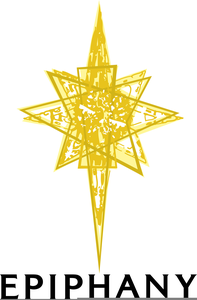 